St. Joseph’s College (Autonomous), Bangalore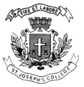 VI Semester Examination, April 2018B C ACA 6412 : Mobile CommunicationTime 3Hrs						 		Max Marks 100This paper contains 1 printed pages and 3 parts(For supplementary candidates)Do not write the register number on the question paperPlease attach the question paper along with the answer script.PART-AAnswer all TEN questions							    3 x10 = 301. 	What is wireless communication? Write its features. 2.  	What are the advantages and disadvantages of wireless communication?  3. 	What is the purpose of antenna? List the types of antennas. 4. 	Write a note on spread spectrum. 5. 	What is FDMA? 6. 	What is GPRS? 7. 	List the subscriber service of SGM. 8. 	Write a note on MAC. 9. 	What is mobile IP? What are its entities? 10. 	What is WML? Write it purpose. PART-BAnswer any FIVE questions						      8 x5 = 4011. 	Explain the working principle of Dipole antenna. 12. 	Explain the Architecture of GSM. 13. 	Explain the MAC layer. 14. 	Explain the Mobile IP topology in detail. 15. 	With a block diagram explain about reverse tunneling. 16. 	Explain Wireless session protocol and wireless transaction protocol. 17. 	Explain in detail the WAE. PART-CAnswer any THREE questions						    10 x3 = 3018. 	Explain the simplified model of Wireless communication. 19. 	Explain the need of MANET in detail. 20. 	Explain in detail a) GSM protocols b) Handover 21. 	Explain the concept of Mobile IP registration with a block diagram. 22. 	Explain purpose of DECK and CARD in WML.CA-6412-B-16